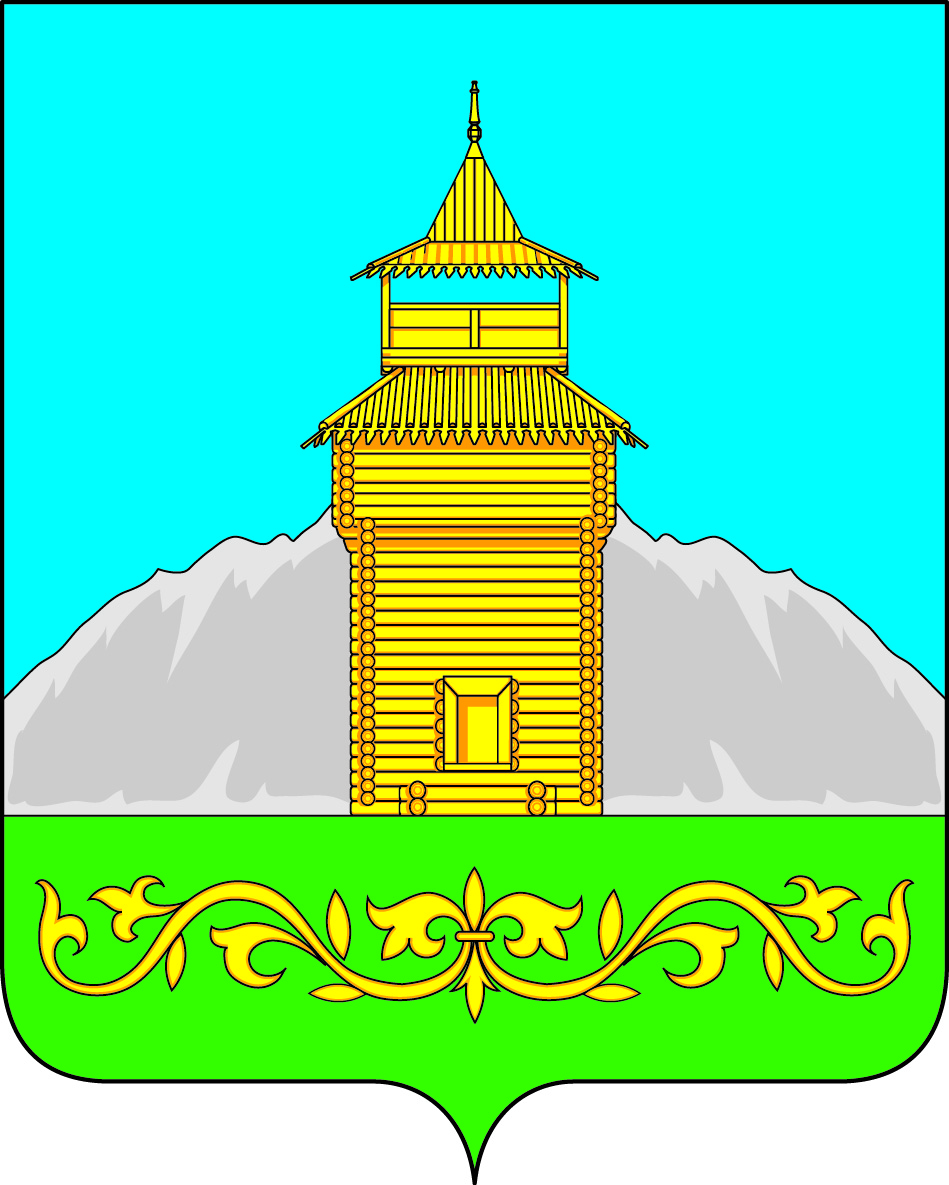 Российская ФедерацияРеспублика Хакасия                                         Администрация  Таштыпского сельсоветаПОСТАНОВЛЕНИЕ«06» июля  2021 года                                с. Таштып                                    №  173О регистрации Устава местной общественной организации Территориальное Общественное Самоуправление  «Новая жизнь» Таштыпского сельсовета Таштыпского района Республики Хакасия.	Руководствуясь ст. 27 Федерального  закона «Об общих принципах организации местного самоуправления в Российской Федерации» от 06.10.2003г. №131-ФЗ,  ст. 18  Устава муниципального образования Таштыпский сельсовет от 21.02.2006 года,  Решением Совета депутатов № 47 от 19 сентября 2012 года  «Об утверждении  «Положения о территориальном общественном самоуправлении в Таштыпском  сельсовете», Решением Совета депутатов № 48 от 19 сентября 2012 года  «Об утверждении Порядка  регистрации Уставов территориального общественного самоуправления  на территории Таштыпского сельсовета», ПОСТАНОВЛЯЮ:Отменить Постановление  Администрации Таштыпского сельсовета  № 438 от 20.09.2016 г. «О регистрации Устава территориального общественного самоуправления ТОС «Чахаях».2. Зарегистрировать Устав местной общественной организации Территориальное Общественное Самоуправление  «Новая жизнь» Таштыпского сельсовета Таштыпского района Республики Хакасия.	3. Внести запись в  единый  Реестр  Уставов  территориального  общественного самоуправления  Таштыпского сельсовета. 	4.  Контроль  за исполнением настоящего  постановления оставляю за собой.Глава Таштыпского сельсовета                                                                 Р.Х. Салимов.